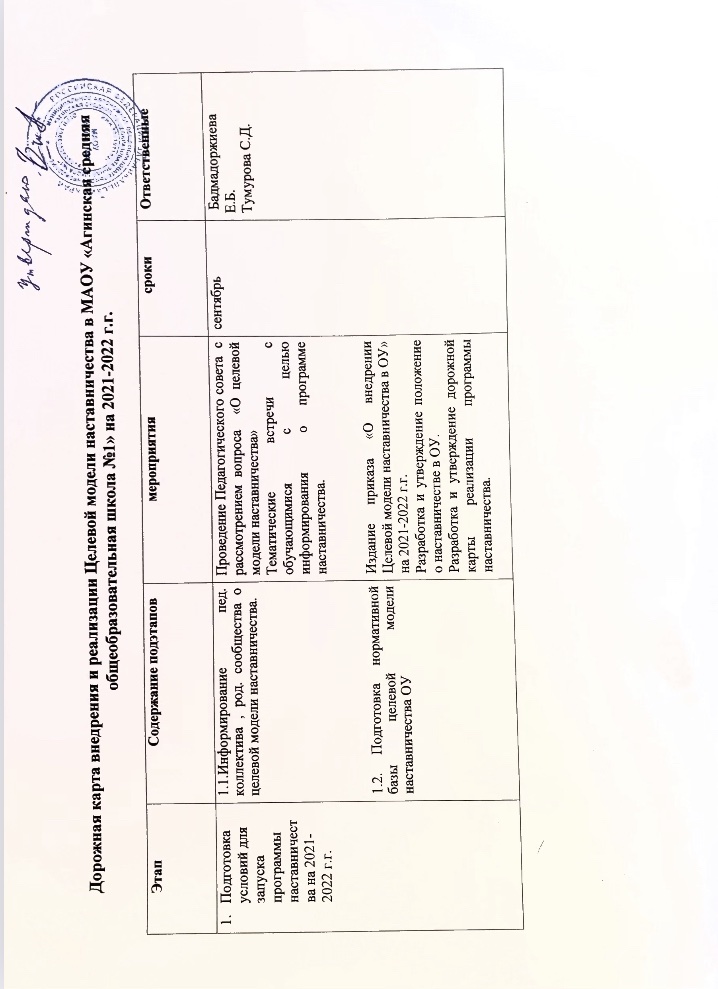 2.Формирование базы наставляемых2.1	Сбор   данных о наставляемых2.1.1.Анкетирование обучающихся/педагогов, желающих принять участие в программе наставничества. Сбор согласий на сбор и обработку персональных данных от совершеннолетних участников программы. Информирование родителей несовершеннолетних наставляемых о программе, сбор согласий на сбор и обработку персональных данных от законных представителей несовершеннолетних участников.2.1.2 Сбор дополнительной информации о запросах, наставляемых (обучающиеся/педагоги) от третьих лиц: классный руководитель, психолог, соцработник, родители.2.1.3. Анализ данных.2.1.4 Формирование базы данных наставляемых из числа педагогов.2.1.5. Формирование базы данных наставляемых из  числа обучающихся.Сентябрь 2021Бадмадоржиева Е.Б.Содбоева Л.Д. классные руководители3.Формирование базы наставников3.1Составление                                   старт-листа наставниковОценка участников-наставляемых по заданным параметрам, необходимым для будущего сравнения и мониторинга влияния программ на всех участников.Анкетирование среди потенциальных наставников, желающих принять участие в программе наставничества. Сбор согласий на сбор и обработку персональных данных.3.1.3.Анализ анкет потенциальных наставников и сопоставление данных с анкетами наставляемых. Формирование базы наставниковСентябрь- октябрь2021Бадмадоржиева Е.Б.Чаргаа Р.К.4.Отбор	иобучение наставников4.1Рекрутинг   наставниковОценка выявленных наставников по заданным параметрамСобеседования с наставниками.Приказ о назначении наставников.Сентябрь- октябрь2021Бадмадоржиева Е.Б.Чаргаа Р.К.4.1.4. Обучение наставников.5.Формирование тандемов/ групп5.1.Формирование парКруглый стол участников программы с представлением наставниковПроведение анкетирования на предмет предпочитаемого наставника/наставляемого после завершения круглого стола.Анализ анкет и формирование тандемов/групп.Информирование участников о сложившихся тандемах/группах. Закрепление тандемов/групп приказом руководителя ОУ.5.1.5 Составление планов «ТРИО» наставляемых.5.1.6.	Организация	психологического сопровождения	наставляемого,	не сформировавшего пapy (при необходимости), продолжить поиск наставникаОктябрь 2021Бадмадоржиева Е.Б.Тумурова С.Д.Содбоева Л.Д.Чаргаа Р.К.6.Организация работытандемов/групп6.1.Закрепление продуктивных отношений	в тандеме/группеПроведение первой, организационной, встречинаставника и наставляемого.Проведение второй, пробной рабочей, встречи наставника и наставляемого.Проведение встречи-планирования рабочего процесса в рамках программы наставничества с наставником и наставляемым.Регулярные встречи наставника и наставляемого.Проведение заключительной встречи наставника и наставляемого.Регулярная обратная связь от участников программыОктябрь 2021 –май 2022Бадмадоржиева Е.Б.Тумурова С.Д.Содбоева Л.Д.Чаргаа Р.К.Проведение групповой заключительной встречи всех пар и групп наставников и наставляемых.Анкетирование участников. Мониторинг личной удовлетворенности участием в программе.7.Завершение наставничества7.1.Подведение итогов	работыкаждого	тандема/ группы и программы в целом в формате личной и групповой рефлексии, а также проведение торжественного мероприятия	для популяризации практик наставничества		и награждения лучших наставниковПроведение мониторинга качества реализации программы наставничества и личной удовлетворенности участием впрограмме наставничества. Оценка участников по заданным параметрам, проведение второго, заключающего этапа мониторинга влияния программ на всех участников.Приказ о поощрении участников наставническойдеятельности. Проведение торжественного мероприятия для подведения итогов программы наставничества и награждения лучших наставников.Оформление итогов и процессов совместной работы в рамках программы наставничества в кейсыПубликация результатов программы наставничества, лучших наставников на сайтах образовательной организации.Октябрь 2021 –май 2022Кураторы 